КАБИНЕТ № 46 - й класс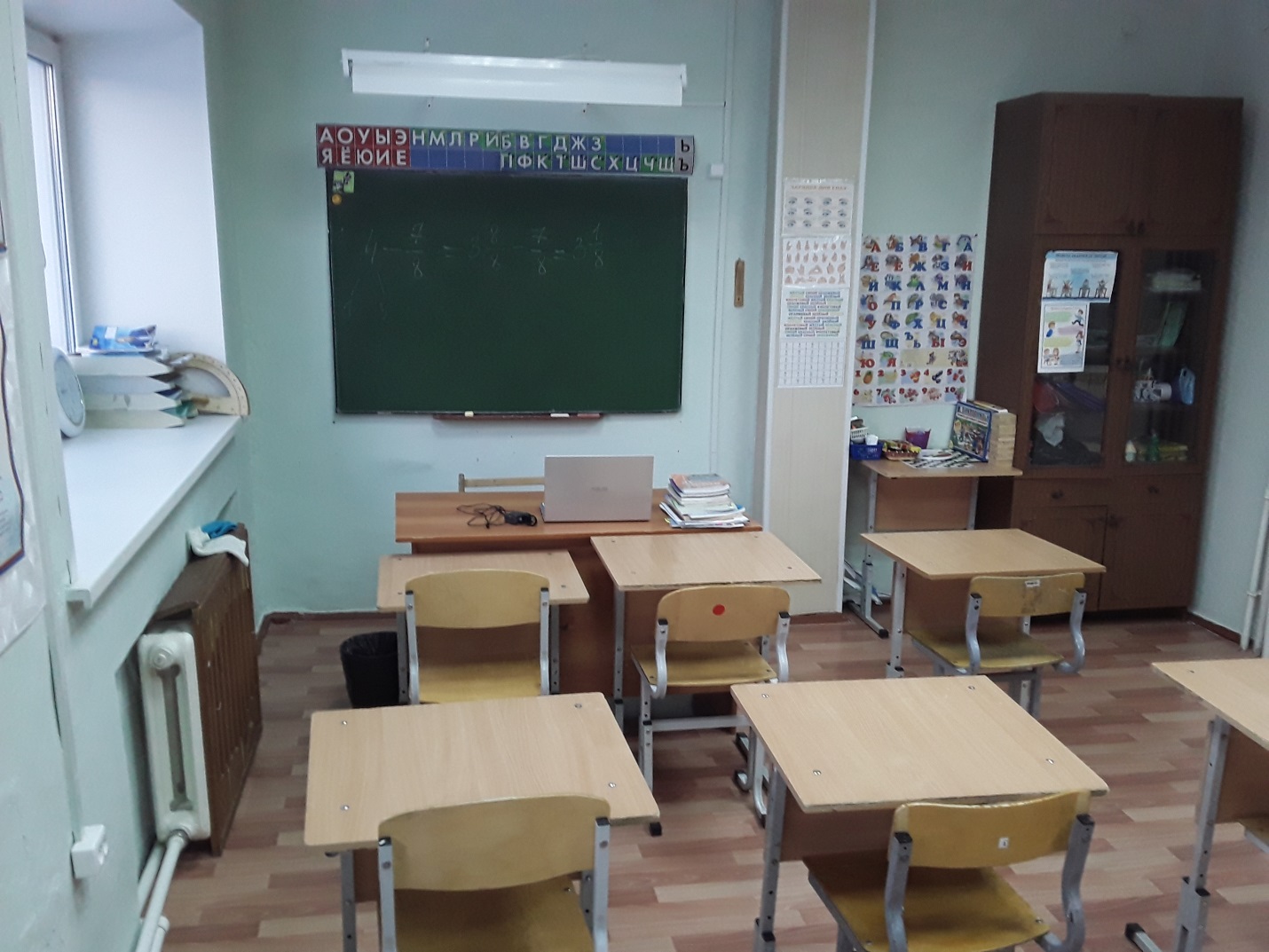 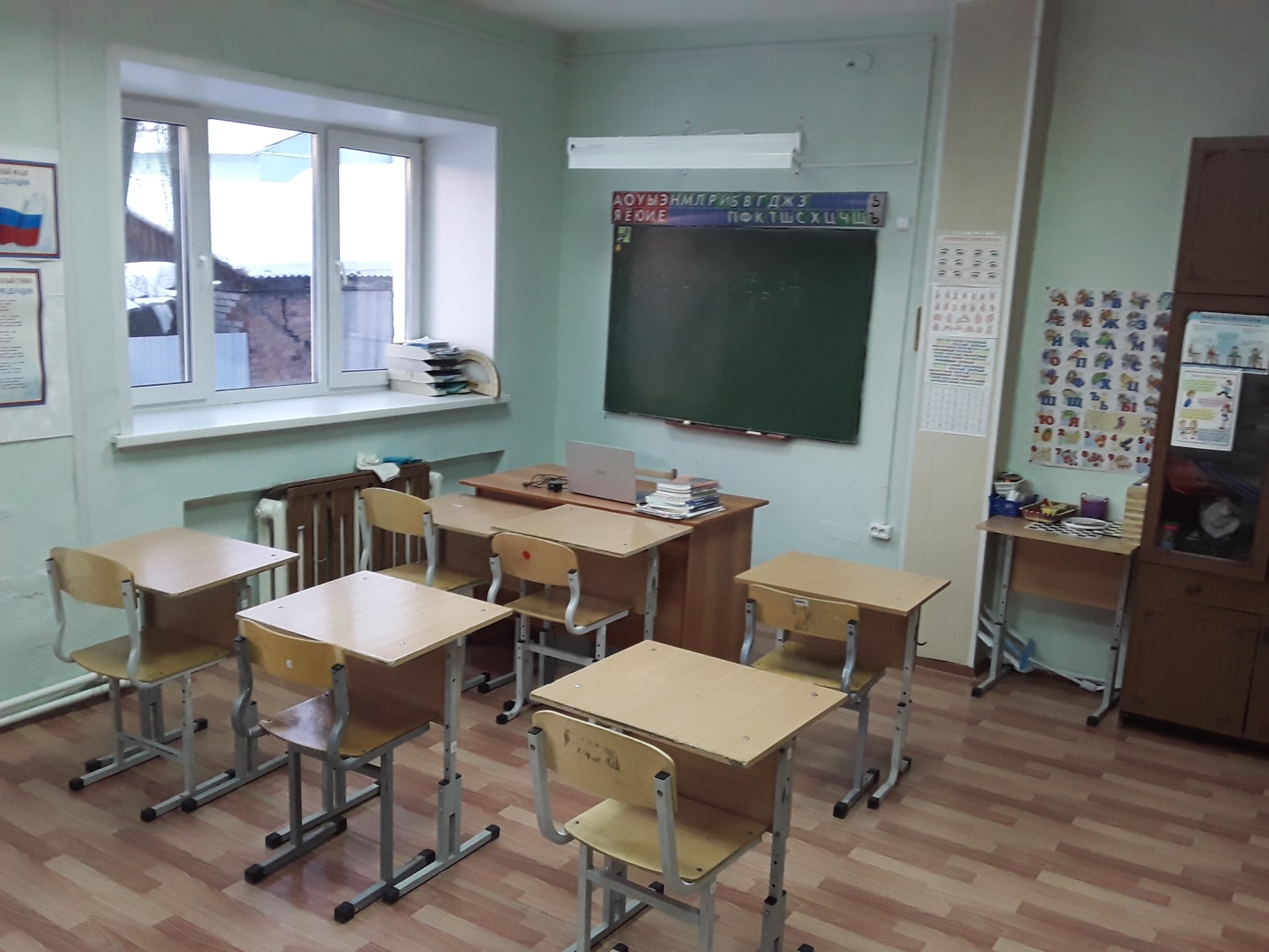 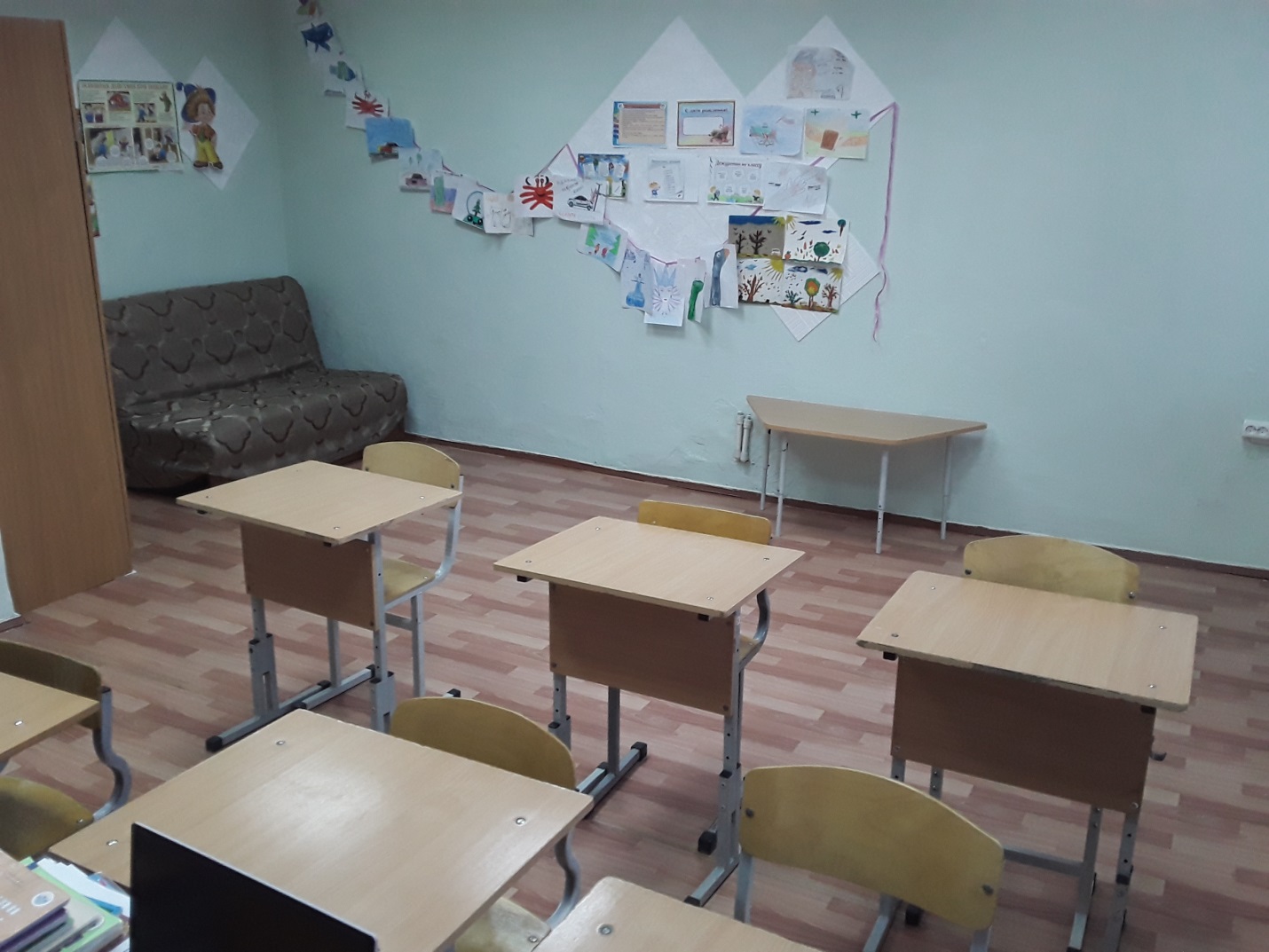 № п/пНаименованиеОбеспеченность1.Диван-кровать+2.Доска ученическая 3-х створчатая+3.Зеркало+4.Ноутбук 15,6 ASUS Laptop+5.Парта регулируемая 1 местная + стул+6.Рециркулятор передвижной (для обеззараживания воздуха+7.Светильник ЛПO 4х18-CSVT (потолочный)+8.Светильник для освещения школьной доски+9.Стол «Трапеция» КР АРГ пластик с бук. кромкой  рег. ножками 40-58 см.+10.Стол учителя 1-тумбовый+11.Стул полумягкий+12.Стол ученический+13.Стул ученический регулируемый по высоте № 2-4+14.Стул ученический+15.Шкаф для документов +16.Шкаф для одежды+